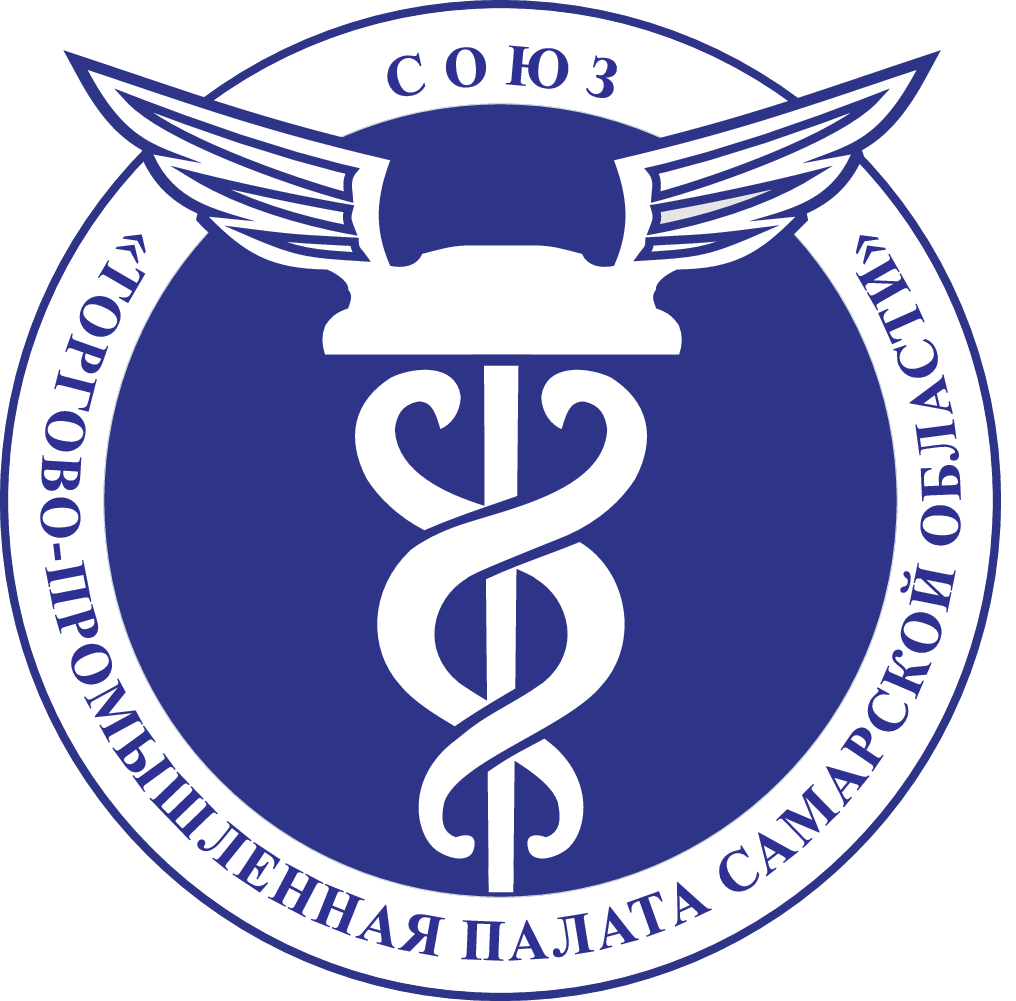 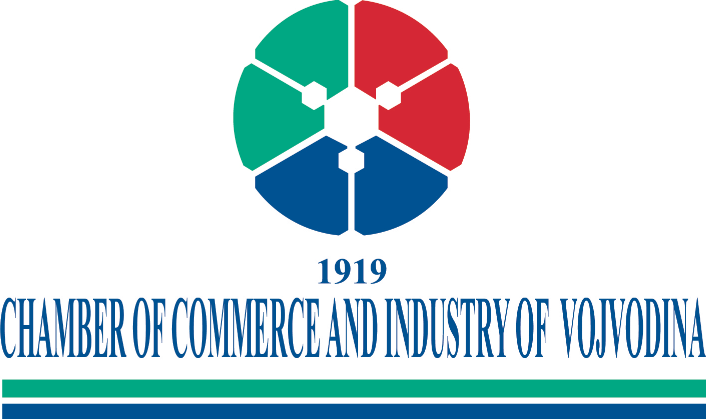 Programme of the Serbian session of theSecond International Online Forum R2R (Region2Region)Serbian time (Samara’s time is +2 hours)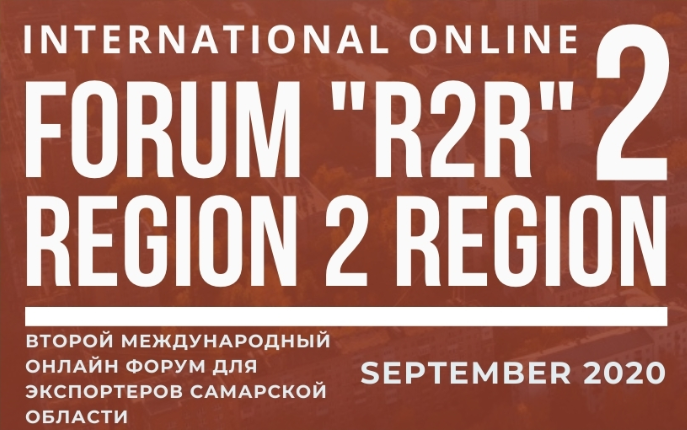  Link:  HTTPS://ZOOM.US/J/5188278365TimeTopicSpeaker11:00Welcoming speechValery Fomichev, President of the Chamber of Commerce and Industry of the Samara region11:10Welcoming speechBoško Vučurević, President of the Chamber of Commerce and Industry of Vojvodina11:20Welcoming speechAndrej Hripunov,Director of Trade Representative Office of Russia in Serbia11:30Ceremony of signing the Cooperation agreementCeremony of signing the Cooperation agreement11:40Presentation of the Chamber of Commerce and Industry of Samara regionNikolai Kazakov,Chief specialist of the Foreign Department11:50Presentation of Chamber of commerce and industry of Vojvodina and Vojvodina regionZoran Trpovski,Industry Association Secretary, Chamber of commerce and industry of Vojvodina12:00Presentation of the investment potential of the Samara regionMinistry of Economic Development12:10Economic trends in Autonomous Province of VojvodinaJelena Bjelanović, Secretary to the Cabinet, Chamber of commerce and industry of Vojvodina12:20Digital and IT development and technologiesDmitry Kamynin,head of the Project Office for Digital Development12:30ConclusionQuestions